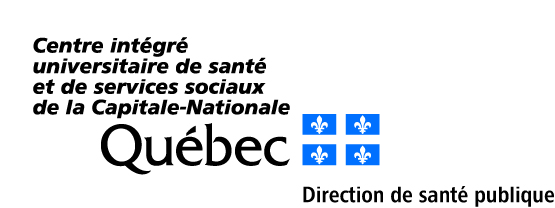 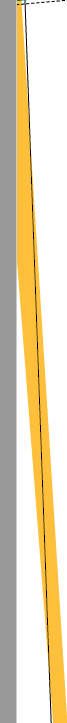 Programme de subventions de projetsliés aux activités de promotion de la santé et de prévention (PSAPP) du Plan d’action régionalde santé publique 2016-2020de la Capitale-NationaleFORMULAIRE DE SOUMISSION
DE PROJET 2018-2019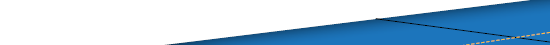 Pour obtenir le total, vous devez remplir toutes les colonnes du budget, même si le montant est 0 :1) cliquer avec le bouton droit de la souris;2) choisir dans le menu déroulant «  Mettre à jour les champs ».Pour obtenir le total, vous devez remplir toutes les colonnes du budget, même si le montant est 0 :1) cliquer avec le bouton droit de la souris;2) choisir dans le menu déroulant «  Mettre à jour les champs ».RENSEIGNEMENTS SUR L’ORGANISATIONRENSEIGNEMENTS SUR L’ORGANISATIONRENSEIGNEMENTS SUR L’ORGANISATIONRENSEIGNEMENTS SUR L’ORGANISATIONRENSEIGNEMENTS SUR L’ORGANISATIONRENSEIGNEMENTS SUR L’ORGANISATIONNom de l’organisation : Nom de l’organisation : Nom de l’organisation : Nom de l’organisation : Nom de l’organisation : Année de création :Adresse :      Adresse :      Adresse :      Adresse :      Adresse :      Adresse :      Ville :      Ville :      Ville :      Ville :      Code postal :      Code postal :      Téléphone :      Téléphone :      No d’entreprise du Québec (NEQ) :      No d’entreprise du Québec (NEQ) :      No d’entreprise du Québec (NEQ) :      No d’entreprise du Québec (NEQ) :      Nom de la personne responsable du projet :Nom de la personne responsable du projet :Nom de la personne responsable du projet :Fonction :      Fonction :      Fonction :      Fonction :      Fonction :      Fonction :      Téléphone :      Courriel :      Courriel :      Courriel :      Courriel :      Courriel :      Mission :Mission :Mission :Mission :Mission :Mission :Principales activités de l’organisation :Principales activités de l’organisation :Principales activités de l’organisation :Principales activités de l’organisation :Principales activités de l’organisation :Principales activités de l’organisation :BESOINS AUXQUELS LE PROJET SOUHAITE RÉPONDREBESOINS AUXQUELS LE PROJET SOUHAITE RÉPONDREBESOINS AUXQUELS LE PROJET SOUHAITE RÉPONDREBESOINS AUXQUELS LE PROJET SOUHAITE RÉPONDREBESOINS AUXQUELS LE PROJET SOUHAITE RÉPONDREBESOINS AUXQUELS LE PROJET SOUHAITE RÉPONDREBESOINS AUXQUELS LE PROJET SOUHAITE RÉPONDREBESOINS AUXQUELS LE PROJET SOUHAITE RÉPONDREBESOINS AUXQUELS LE PROJET SOUHAITE RÉPONDREBESOINS AUXQUELS LE PROJET SOUHAITE RÉPONDREBESOINS AUXQUELS LE PROJET SOUHAITE RÉPONDREBESOINS AUXQUELS LE PROJET SOUHAITE RÉPONDRETitre du projet :      Titre du projet :      Titre du projet :      Titre du projet :      Titre du projet :      Titre du projet :      Titre du projet :      Titre du projet :      Titre du projet :      Titre du projet :      Titre du projet :      Titre du projet :      Thématiques (cocher) Thématiques (cocher) Thématiques (cocher) Thématiques (cocher) Thématiques (cocher) Thématiques (cocher) Thématiques (cocher) Thématiques (cocher) Thématiques (cocher) Thématiques (cocher) Thématiques (cocher) Thématiques (cocher) Diminution des comportements sédentaires (ex. : déplacements actifs et sécuritaires)Diminution des comportements sédentaires (ex. : déplacements actifs et sécuritaires)Diminution des comportements sédentaires (ex. : déplacements actifs et sécuritaires)Diminution des comportements sédentaires (ex. : déplacements actifs et sécuritaires)Lutte aux préjugés (ex. : racisme, homophobie)Lutte aux préjugés (ex. : racisme, homophobie)Lutte aux préjugés (ex. : racisme, homophobie)Lutte aux préjugés (ex. : racisme, homophobie)Lutte aux préjugés (ex. : racisme, homophobie)Diminution de la consommation de boissons sucrées et promotion de la consommation d’eauDiminution de la consommation de boissons sucrées et promotion de la consommation d’eauDiminution de la consommation de boissons sucrées et promotion de la consommation d’eauDiminution de la consommation de boissons sucrées et promotion de la consommation d’eauDéveloppement des compétences en matière de littératie en santéDéveloppement des compétences en matière de littératie en santéDéveloppement des compétences en matière de littératie en santéDéveloppement des compétences en matière de littératie en santéDéveloppement des compétences en matière de littératie en santéAccès à un logement abordable et de qualitéAccès à un logement abordable et de qualitéAccès à un logement abordable et de qualitéAccès à un logement abordable et de qualitéPromotion d’une santé mentale positive chez les jeunesPromotion d’une santé mentale positive chez les jeunesPromotion d’une santé mentale positive chez les jeunesPromotion d’une santé mentale positive chez les jeunesPromotion d’une santé mentale positive chez les jeunesSoutien à l’agriculture urbaineSoutien à l’agriculture urbaineSoutien à l’agriculture urbaineSoutien à l’agriculture urbaineCréation d’environnements favorables à l’alimentation chez les tout-petitsCréation d’environnements favorables à l’alimentation chez les tout-petitsCréation d’environnements favorables à l’alimentation chez les tout-petitsCréation d’environnements favorables à l’alimentation chez les tout-petitsCréation d’environnements favorables à l’alimentation chez les tout-petitsStratégies d’adaptation aux changements climatiques auprès des populations vulnérablesStratégies d’adaptation aux changements climatiques auprès des populations vulnérablesStratégies d’adaptation aux changements climatiques auprès des populations vulnérablesStratégies d’adaptation aux changements climatiques auprès des populations vulnérablesSoutien aux pratiques parentales
(ex. : promotion de l’engagement paternel)Soutien aux pratiques parentales
(ex. : promotion de l’engagement paternel)Soutien aux pratiques parentales
(ex. : promotion de l’engagement paternel)Soutien aux pratiques parentales
(ex. : promotion de l’engagement paternel)Soutien aux pratiques parentales
(ex. : promotion de l’engagement paternel)Soutien à la participation citoyenne chez les groupes vulnérablesSoutien à la participation citoyenne chez les groupes vulnérablesSoutien à la participation citoyenne chez les groupes vulnérablesSoutien à la participation citoyenne chez les groupes vulnérablesLutte à l’isolement social et soutien à la participation sociale des aînésLutte à l’isolement social et soutien à la participation sociale des aînésLutte à l’isolement social et soutien à la participation sociale des aînésLutte à l’isolement social et soutien à la participation sociale des aînésLutte à l’isolement social et soutien à la participation sociale des aînésType de projet (cocher)Type de projet (cocher)InterventionInterventionInterventionInterventionDurée(cocher)Durée(cocher)18 moisType de projet (cocher)Type de projet (cocher)Expérimentation/InnovationExpérimentation/InnovationExpérimentation/InnovationExpérimentation/InnovationDurée(cocher)Durée(cocher)30 moisMontant demandéMontant demandéMontant demandéMontant demandéMontant demandéMontant demandéMontant demandéMontant demandéMontant demandéMontant demandéMontant demandéMontant demandéANNÉE 1Maximum 37 500 $ANNÉE 1Maximum 37 500 $ANNÉE 1Maximum 37 500 $ANNÉE 1Maximum 37 500 $ANNÉE 1Maximum 37 500 $ANNÉE 1Maximum 37 500 $ANNÉE 2Maximum 25 000 $ANNÉE 2Maximum 25 000 $ANNÉE 2Maximum 25 000 $TOTALTOTALTOTAL1er janvier 2019
au 30 juin 20191er janvier 2019
au 30 juin 20191er janvier 2019
au 30 juin 20191er juillet 2019
au 30 juin 20201er juillet 2019
au 30 juin 20201er juillet 2019
au 30 juin 20201er juillet 2020
au 30 juin 20211er juillet 2020
au 30 juin 20211er juillet 2020
au 30 juin 2021   0,00 $   0,00 $   0,00 $BESOINS AUXQUELS LE PROJET SOUHAITE RÉPONDRE
– Suite –Résumé du projet : Justification de l’expertise de l’organisme en lien avec le projet : BESOINS AUXQUELS LE PROJET SOUHAITE RÉPONDRE
– Suite –Clientèle visée et caractéristiques : Territoire(s) ciblé(s) et caractéristiques :Enjeu(x) ou problématique(s) prioritaire(s) et causes probables :OBJECTIFS DU PROJETOBJECTIFS DU PROJETOBJECTIFS DU PROJETOBJECTIFS DU PROJETOBJECTIFS DU PROJETObjectif général du projet :      Objectif général du projet :      Objectif général du projet :      Objectif général du projet :      Objectif général du projet :      Changements, effets attendus :     Changements, effets attendus :     Changements, effets attendus :     Changements, effets attendus :     Changements, effets attendus :     Nombre approximatif de personnes qui bénéficieront du projet :Nombre approximatif de personnes qui bénéficieront du projet :Nombre approximatif de personnes qui bénéficieront du projet :Objectifs(Quantité au choix du soumissionnaire)Actions et moyens
(Quoi et comment)Responsables
(Qui)Périodes
(Quand)Livrables(Résultats obtenus)Objectif spécifique 1Objectif spécifique 2Objectif spécifique 3ÉLÉMENTS COMPLÉMENTAIRES
Section facultativeÉLÉMENTS COMPLÉMENTAIRES
Section facultativeStratégies mises en place pour assurer la pérennité (s’il y a lieu) : Stratégies mises en place pour assurer la pérennité (s’il y a lieu) : Prise en compte des inégalités sociales (s’il y a lieu) : Prise en compte des inégalités sociales (s’il y a lieu) : Collaborateurs (s’il y a lieu)Nature des collaborationsPRÉVISIONS BUDGÉTAIRESANNÉE 1ANNÉE 1ANNÉE 1ANNÉE 1ANNÉE 2ANNÉE 2TOTALPRÉVISIONS BUDGÉTAIRES1er janvier 2019 au 30 juin 20191er janvier 2019 au 30 juin 20191er juillet 2019 au 30 juin 20201er juillet 2019 au 30 juin 20201er juillet 2020 au 30 juin 20211er juillet 2020 au 30 juin 2021TOTALPRÉVISIONS BUDGÉTAIRESFinancement demandéAutre source de financementFinancement demandéAutre source de financementFinancement demandéAutre source de financementTOTAL   0,00 $   0,00 $   0,00 $   0,00 $   0,00 $   0,00 $   0,00 $   0,00 $   0,00 $   0,00 $   0,00 $   0,00 $   0,00 $   0,00 $   0,00 $   0,00 $   0,00 $   0,00 $   0,00 $   0,00 $TOTAL   0,00 $   0,00 $   0,00 $   0,00 $   0,00 $   0,00 $   0,00 $TOTAL